Publicado en 08940 el 16/07/2013 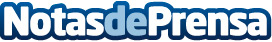 Qué son los servicios en la nubeDescubra los beneficios de contar con la tecnología “cloud” para su empresa. Trojan Solutions es una empresa de mantenimiento informatico, que trabaja desde 1999 ofreciendo servicios informáticos a toda clase de empresas; es por esto que su equipo de profesionales puede asesorarlo sobre la mejor clase de servicios informáticos para su empresa.Datos de contacto:mantenimiento informaticoNota de prensa publicada en: https://www.notasdeprensa.es/que-son-los-servicios-en-la-nube Categorias: Software http://www.notasdeprensa.es